Comité intergouvernemental de la propriété intellectuelle relative aux ressources génétiques, aux savoirs traditionnels et au folkloreTrente-huitième sessionGenève, 10 – 14 décembre 2018Projet d’ordre du jourDocument établi par le SecrétariatOuverture de la sessionAdoption de l’ordre du jour
Voir le présent document et les documents WIPO/GRTKF/IC/38/INF/2 Rev. et WIPO/GRTKF/IC/38/INF/3 Rev.Adoption du rapport de la trente-sixième session
Voir le document WIPO/GRTKF/IC/36/11 Prov.2.Adoption du rapport de la trente-septième session
Voir le document WIPO/GRTKF/IC/37/17 Prov.2.Accréditation de certaines organisations
Voir le document WIPO/GRTKF/IC/38/2 Rev.Participation des peuples autochtones et des communautés localesActualités concernant l’utilisation du Fonds de contributions volontaires
Voir les documents WIPO/GRTKF/IC/38/3 Rev., WIPO/GRTKF/IC/38/INF/4 et WIPO/GRTKF/IC/38/INF/6.Constitution du Conseil consultatif chargé d’administrer le Fonds de contributions volontaires
Voir le document WIPO/GRTKF/IC/38/3.Note d’information à l’intention du Groupe d’experts des peuples autochtones et des communautés locales
Voir le document WIPO/GRTKF/IC/38/INF/5.Rapport du groupe spécial d’experts sur les savoirs traditionnels et les expressions culturelles traditionnellesSavoirs traditionnels et expressions culturelles traditionnellesLa protection des savoirs traditionnels : projets d’articles
Voir le document WIPO/GRTKF/IC/38/4.La protection des expressions culturelles traditionnelles : projets d’articles
Voir le document WIPO/GRTKF/IC/38/5.La protection des savoirs traditionnels : projet actualisé d’analyse des lacunes
Voir le document WIPO/GRTKF/IC/38/6.La protection des expressions culturelles traditionnelles : projet actualisé d’analyse des lacunes
Voir le document WIPO/GRTKF/IC/38/7.Rapport sur la compilation de données relatives aux bases de données sur les ressources génétiques et les savoirs traditionnels qui y sont associés
Voir le document WIPO/GRTKF/IC/38/8.Rapport sur la compilation de données relatives aux régimes de divulgation concernant les ressources génétiques et les savoirs traditionnels qui y sont associés
Voir le document WIPO/GRTKF/IC/38/9.Recommandation commune concernant les ressources génétiques et les savoirs traditionnels qui y sont associés
Voir le document WIPO/GRTKF/IC/38/10.Recommandation commune concernant l’utilisation de bases de données pour la protection défensive des ressources génétiques et des savoirs traditionnels associés aux ressources génétiques
Voir le document WIPO/GRTKF/IC/38/11.Proposition de mandat pour l’étude du Secrétariat de l’OMPI sur les mesures visant à éviter la délivrance de brevets indus et sur le respect des systèmes existants d’accès et de partage des avantages
Voir le document WIPO/GRTKF/IC/38/12.Proposition pour une étude du Secrétariat de l’OMPI sur les systèmes sui generis de protection des savoirs traditionnels existant dans les États membres de l’OMPI
Voir le document WIPO/GRTKF/IC/38/13.Trouver des exemples de savoirs traditionnels pour favoriser le débat sur les objets qui devraient bénéficier d’une protection et ceux qu’il n’est pas prévu de protéger
Voir le document WIPO/GRTKF/IC/38/14.Incidence économique des retards de traitement et de l’incertitude concernant les droits de brevet : préoccupations des États-Unis d’Amérique face aux propositions relatives à de nouvelles exigences de divulgation
Voir le document WIPO/GRTKF/IC/38/15.Glossaire des principaux termes relatifs à la propriété intellectuelle, aux ressources génétiques, aux savoirs traditionnels et aux expressions culturelles traditionnelles
Voir le document WIPO/GRTKF/IC/38/INF/7.Questions diversesClôture de la session[Fin du document]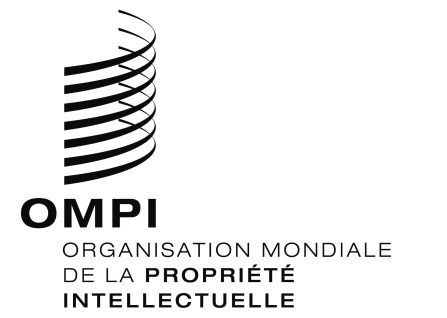 FWIPO/GRTKF/IC/38/1 prov. 3WIPO/GRTKF/IC/38/1 prov. 3WIPO/GRTKF/IC/38/1 prov. 3ORIGINAL : ANGLAIS ORIGINAL : ANGLAIS ORIGINAL : ANGLAIS DATE : 6 DeCEMbrE 2018 DATE : 6 DeCEMbrE 2018 DATE : 6 DeCEMbrE 2018 